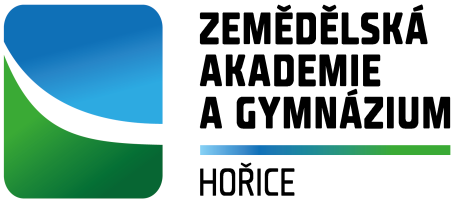 Zemědělská akademie a Gymnázium Hořice zve všechny zájemce o studium na Den otevřených dveří, který se uskuteční ONLINE v pátek 27.11. od 8 do 17 hodin a v sobotu 28.11. od 9 do 12 hodin.Těšit se můžete na živou diskusi s učiteli, kteří Vám pustí krátké video představující konkrétní obory školy, zodpoví  Vaše dotazy a doplní další informace o škole.Víme, že výběr střední školy je jedním ze zásadních rozhodnutí v životě každého člověka, proto budeme rádi, když přijmete pozvánku na náš Den otevřených dveří.Jak se na DOD připojit, naleznete v přiloženém odkazu:https://www.zaghorice.cz/dny-otevrenych-dveri/